                              Pets or Wild Animals?          By ________________Pets  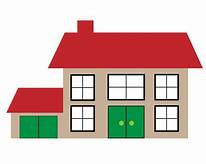 Wild Animals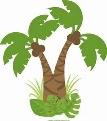 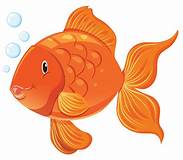 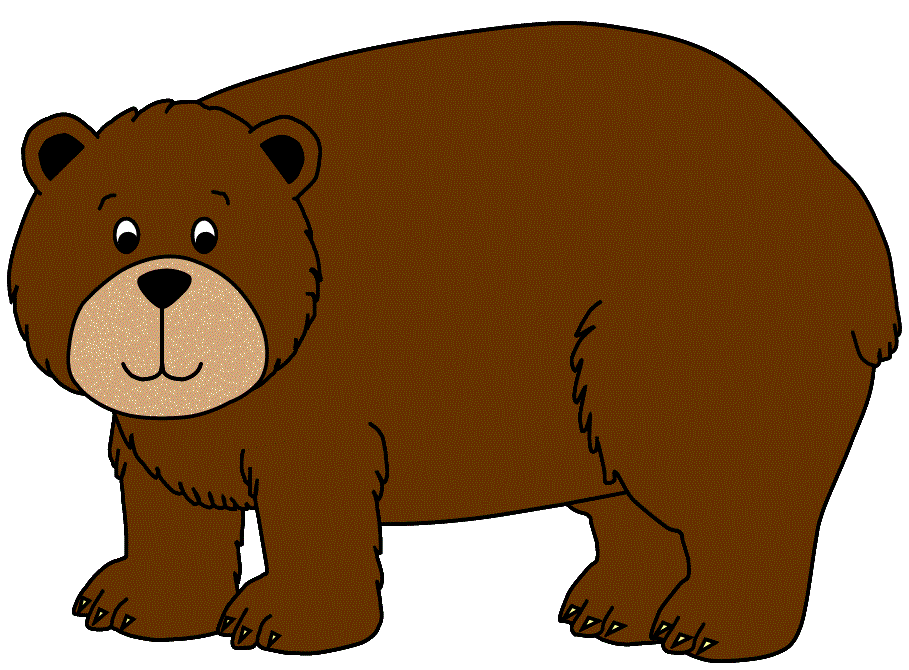 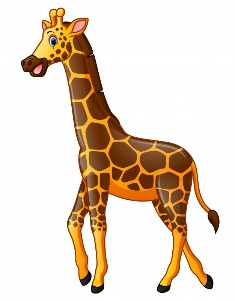 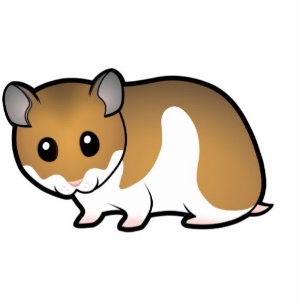 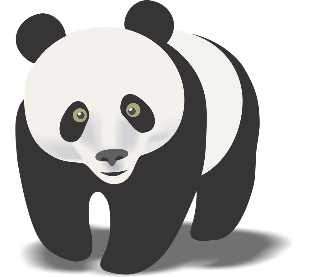 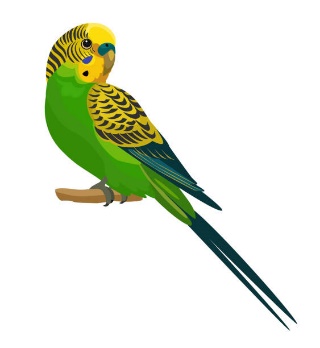 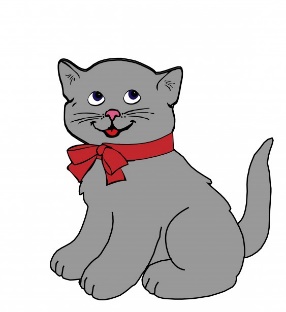 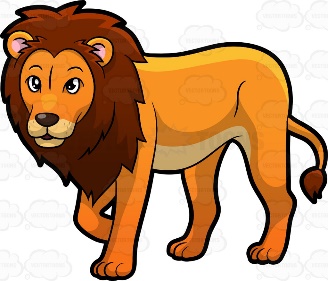 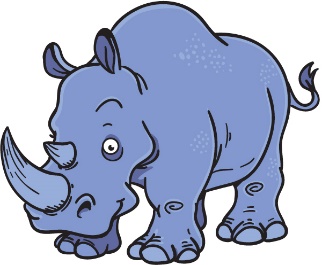 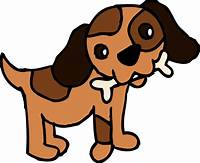 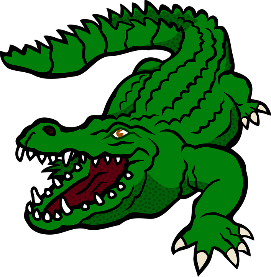 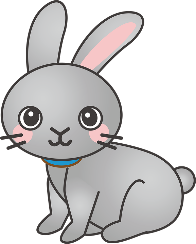 